Figura 1. Modelo Conceitual de Coesão no Esporte (Adaptado de CARRON et al., 1985, p. 248).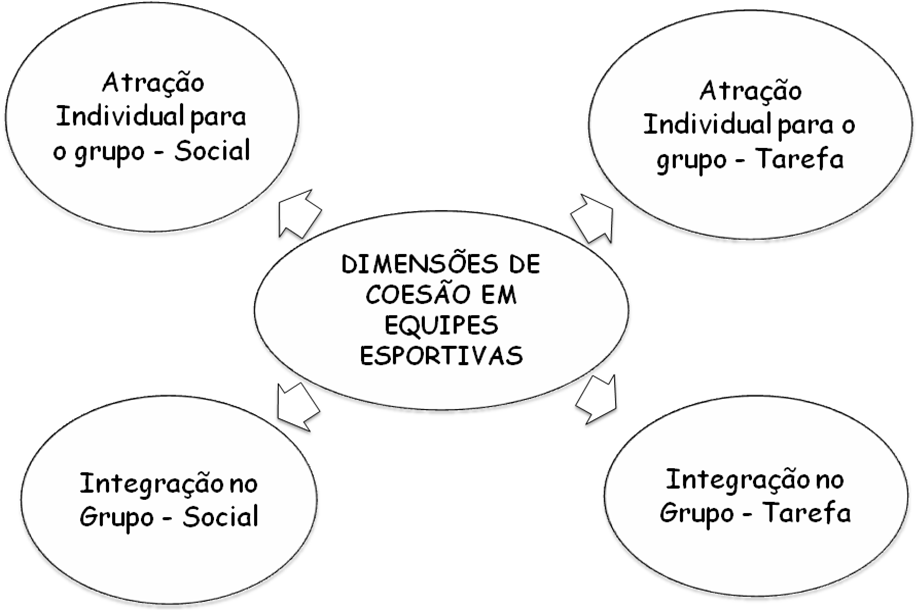 Tabela 1 – Mediana, primeiro e terceiro quartil das dimensões de coesão dos atletas das equipes de voleibol do estado do Paraná. Tabela 2 – Correlação entre as dimensões de coesão de grupo em atletas de voleibol do estado do Paraná.**p< 0,05Tabela 3 – Análise de regressão múltipla entre as variáveis com correlação moderada.*p<0,05DimensõesMd (Q1; Q3)Integração no grupo-tarefa (GI-T)5,8 (5,0; 6,6)Integração no grupo-social (GI-S)5,8 (4,5; 6,8)Atração individual para o grupo-tarefa (AI-T)6,5 (5,0; 7,8)Atração individual para o grupo-social (AI-S)6,0 (4,4; 7,4)Dimensões12341. Integração no grupo-tarefa -0,41**0,41**0,58**2. Integração no grupo-social --0,34**0,46**3. Atração individual para o grupo-tarefa ---0,55**4. Atração individual para o grupo-social ----Variável observadaVariável preditorarR2R2 ajustadoβPIntegração no grupo-tarefaAtração individual no grupo-social0,580,310,310,560,001*Integração no grupo-socialAtração individual no grupo-social0,460,210,200,460,001*Atração individual no grupo-tarefaAtração individual no grupo-social0,550,300,300,550,001*Integração no grupo-tarefaAtração individual no grupo-tarefa0,410,170,160,410,001*Integração no grupo-tarefaIntegração no grupo-social0,410,170,160,410,001*